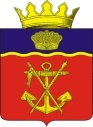 АДМИНИСТРАЦИЯКАЛАЧЁВСКОГО  МУНИЦИПАЛЬНОГО  РАЙОНА  ВОЛГОГРАДСКОЙ  ОБЛАСТИПОСТАНОВЛЕНИЕот  16.01. 2018 г.                                            № 07   О внесении изменений в постановление администрации Калачевского муниципального района от 12.08. 2015г № 750«О создании межведомственной рабочей группы по построению (развитию), внедрению и эксплуатации аппаратно-программного комплекса «Безопасный город» на территории Калачевского муниципального района Волгоградской области»      В целях реализации Концепции построения и развития аппаратно-программного комплекса «Безопасный город», утвержденной распоряжением Правительства Российской Федерации от 03.12.2014г № 2446-рп о с т а н о в л я ю:   1. В состав межведомственной рабочей группы по построению (развитию), внедрению и эксплуатации аппаратно-программного комплекса «Безопасный город» на территории Калачевского муниципального района Волгоградской области, утвержденный Приложением   к Постановлению от 06.04.2017г № 287, внести изменения, изложив его в новой редакции согласно Приложению к настоящему постановлению.  2.  Настоящее  постановление   подлежит   официальному  опубликованию.    3.  Контроль исполнения настоящего постановления  оставляю за собой.И.о. Главы  администрации Калачёвского муниципального района                                                                   П.Н.ХаритоненкоПриложение к постановлению Главы администрацииКалачёвского муниципального района                                                                                                              №   07   от  16.01.2018годаСоставМежведомственной рабочей группы по построению (развитию), внедрению и эксплуатации аппаратно-программного комплекса «Безопасный город» на территории Калачевского муниципального района Волгоградской областиХаритоненко Петр Николаевич – И.о. главы администрации Калачёвского муниципального района, председатель межведомственной группы;Коновалов Виктор Валерьевич - начальник ФГКУ «8 отряд ФПС по Волгоградской области», заместитель председателя межведомственной рабочей группы (по согласованию);Лукшин Александр Иванович  -  начальник отдела по ЧС и ГО администрации Калачёвского муниципального района, секретарь межведомственной группы;Члены межведомственной группы:Сарычев Денис Владимирович -  заместитель Главы администрации Калачёвского муниципального района;Титаренко Вадим Николаевич – начальник отделения УФСБ России по Волгоградской области в г. Калач-на-Дону (по согласованию);Горбатый Роман Сергеевич –    начальник Отдела МВД России по Калачёвскому району (по согласованию);Тахтаров Анатолий Тагирович – начальник отдела ГИБДД Отдела МВД России по Калачёвскому району (по согласованию);Мулин Александр Александрович – начальник Калачёвской пожарно-спасательной  части № 39   ФГКУ 8 ОФПС   по Волгоградской области (по согласованию);Кондратьев Вадим Геннадьевич – руководитель МКУ «Хозяйственное обслуживание административных зданий».